Year 2 Summer Holiday Homework PackWeek 6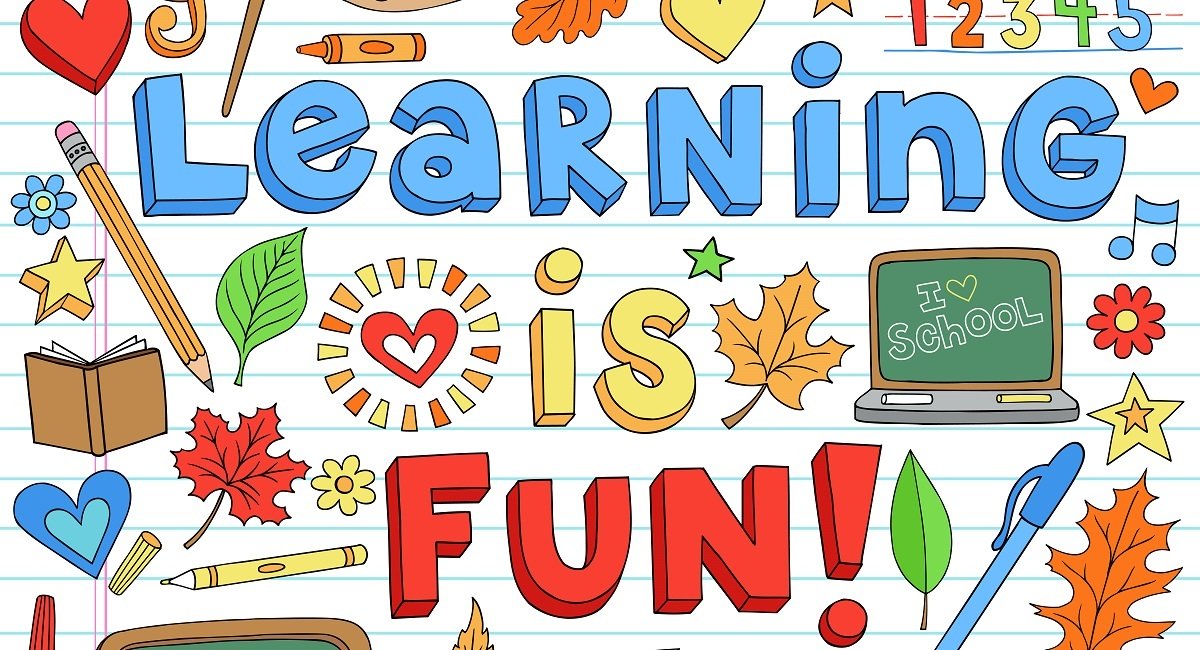 English- Transition activity 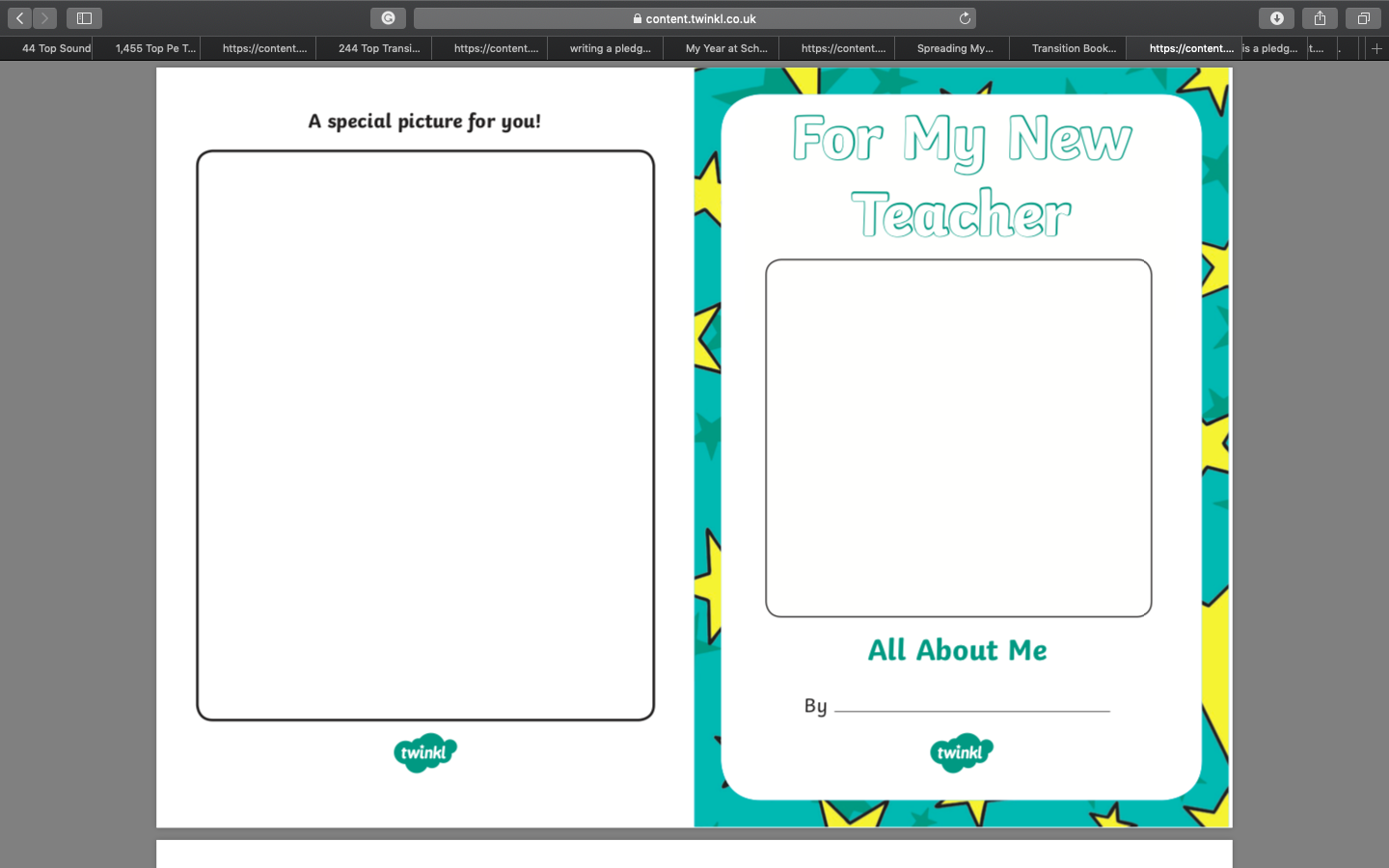 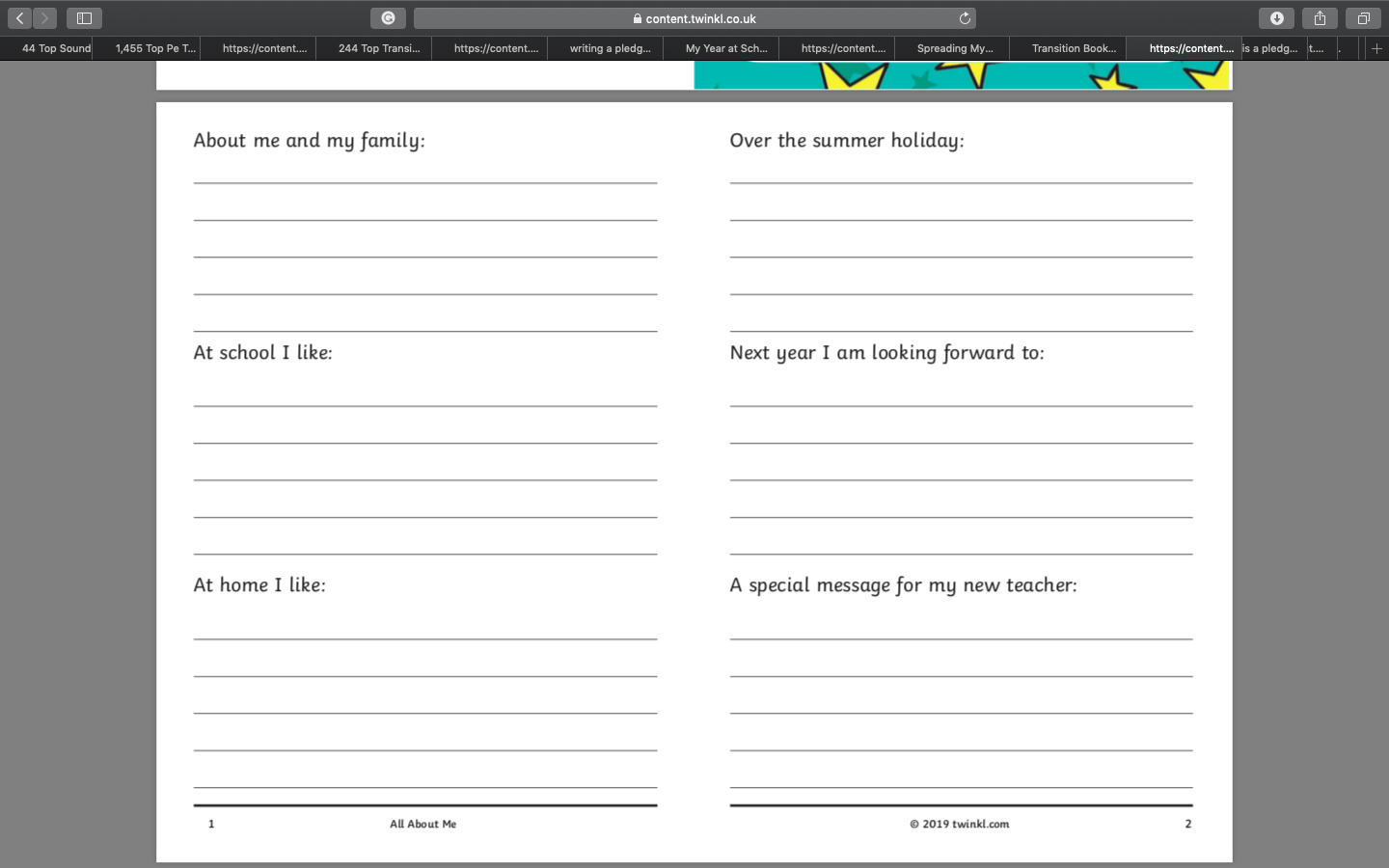 Maths- Money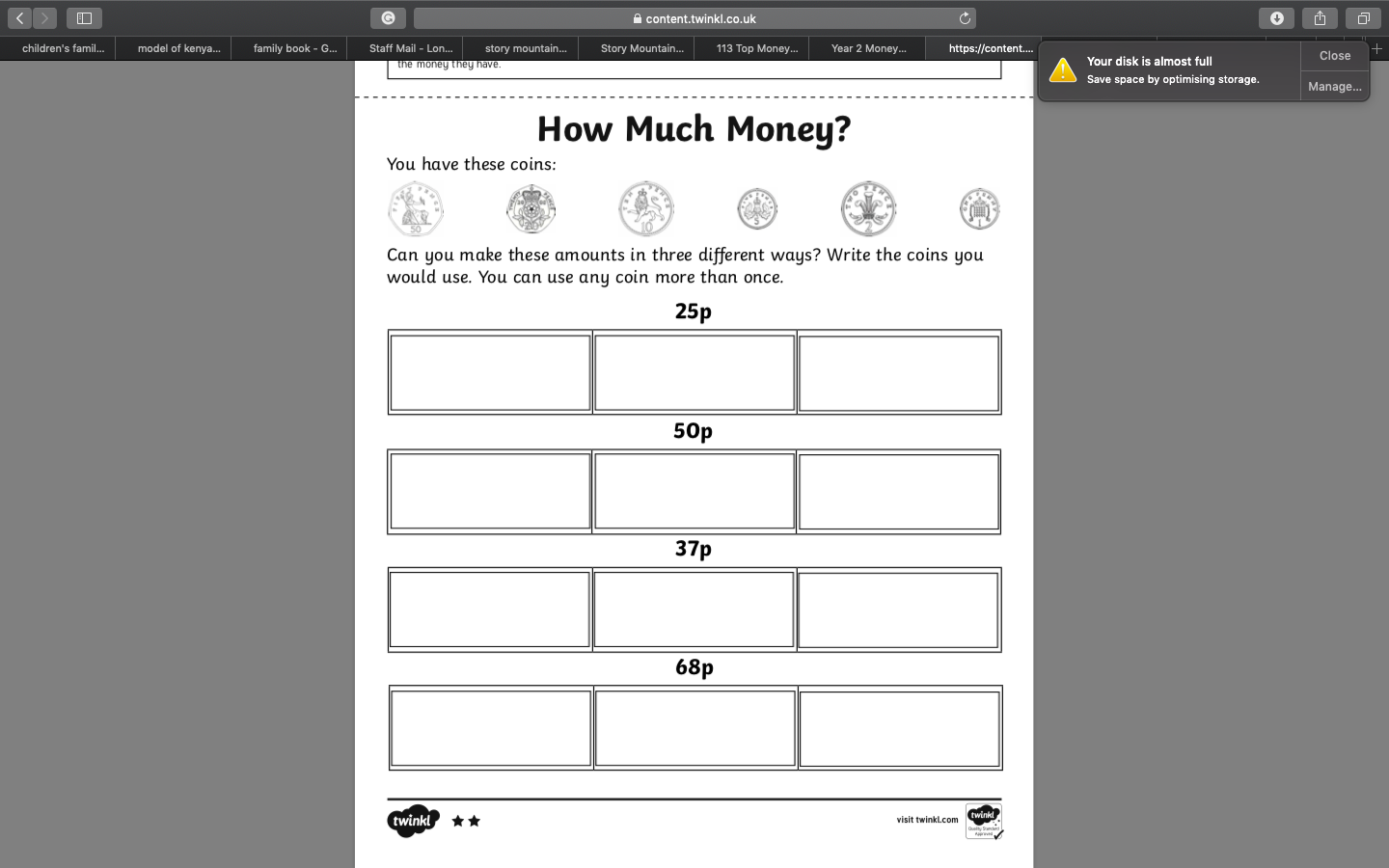 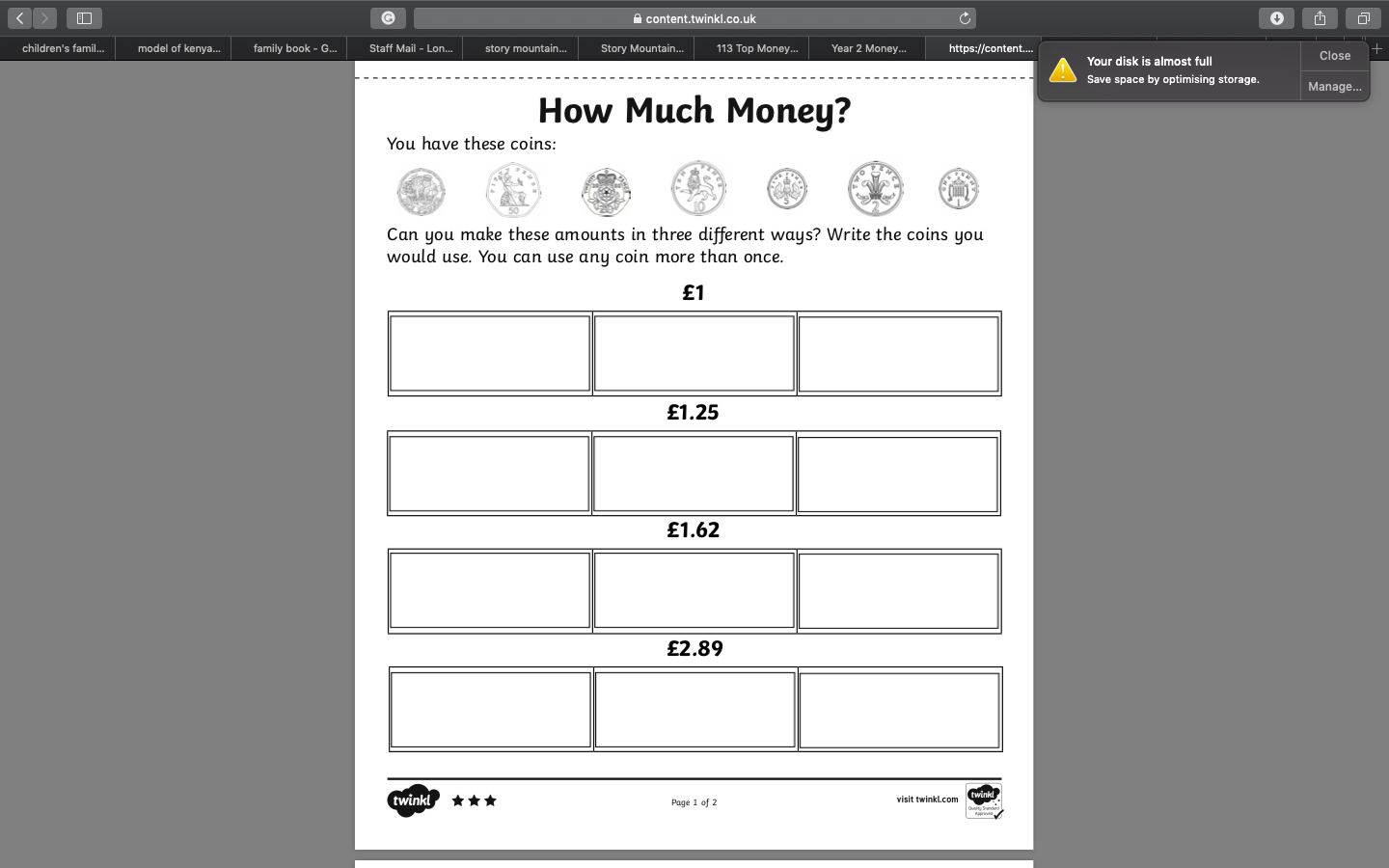 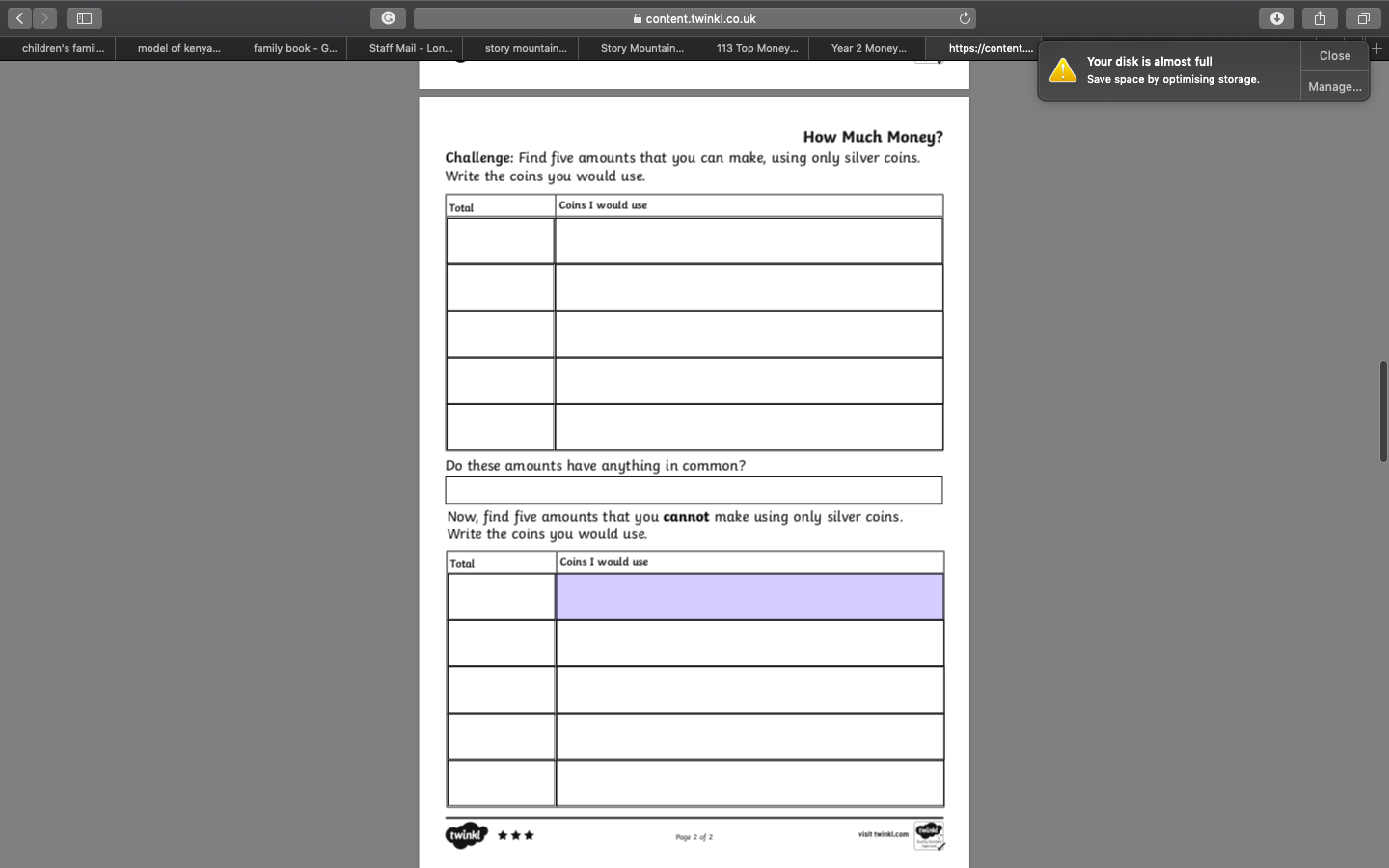 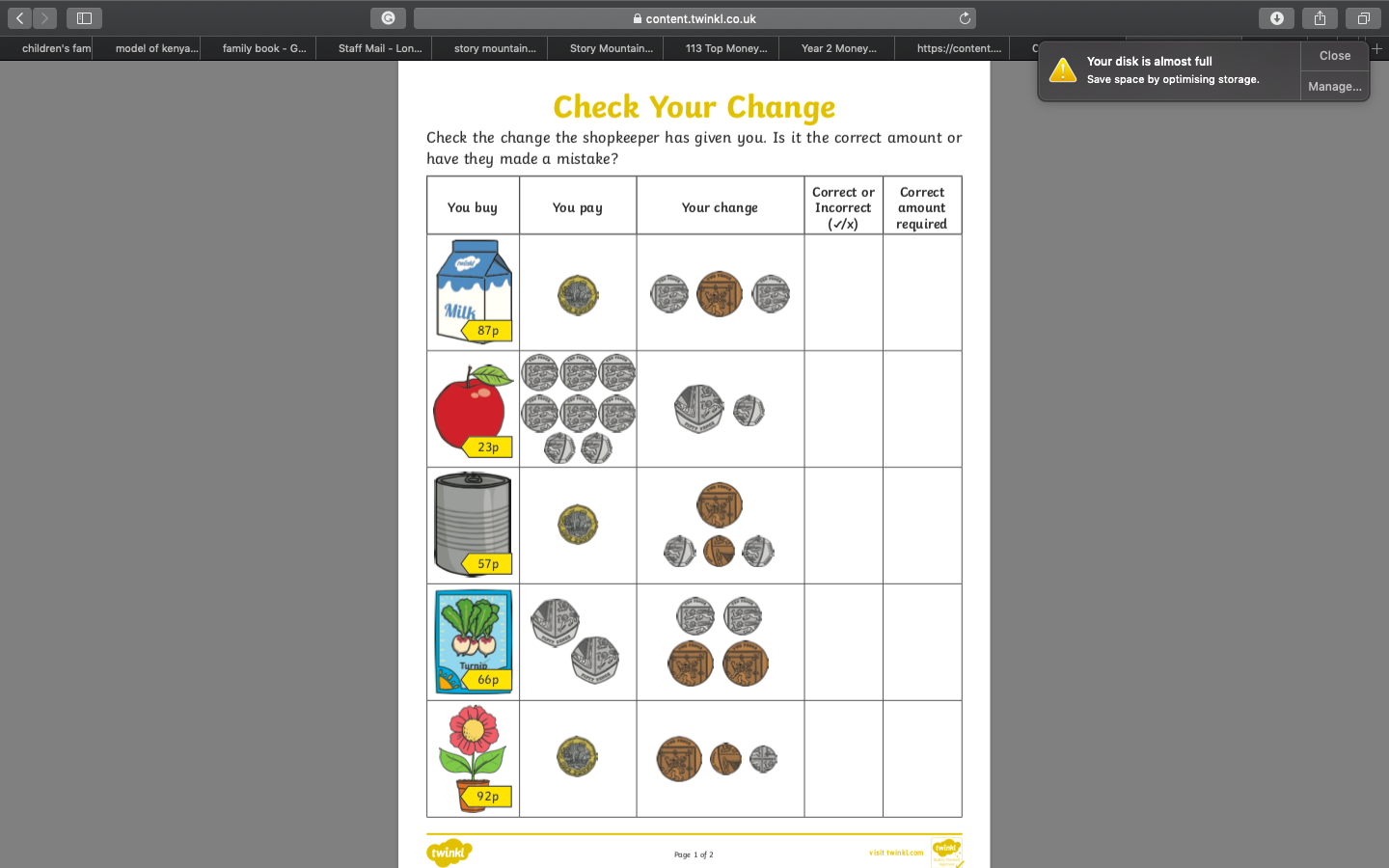 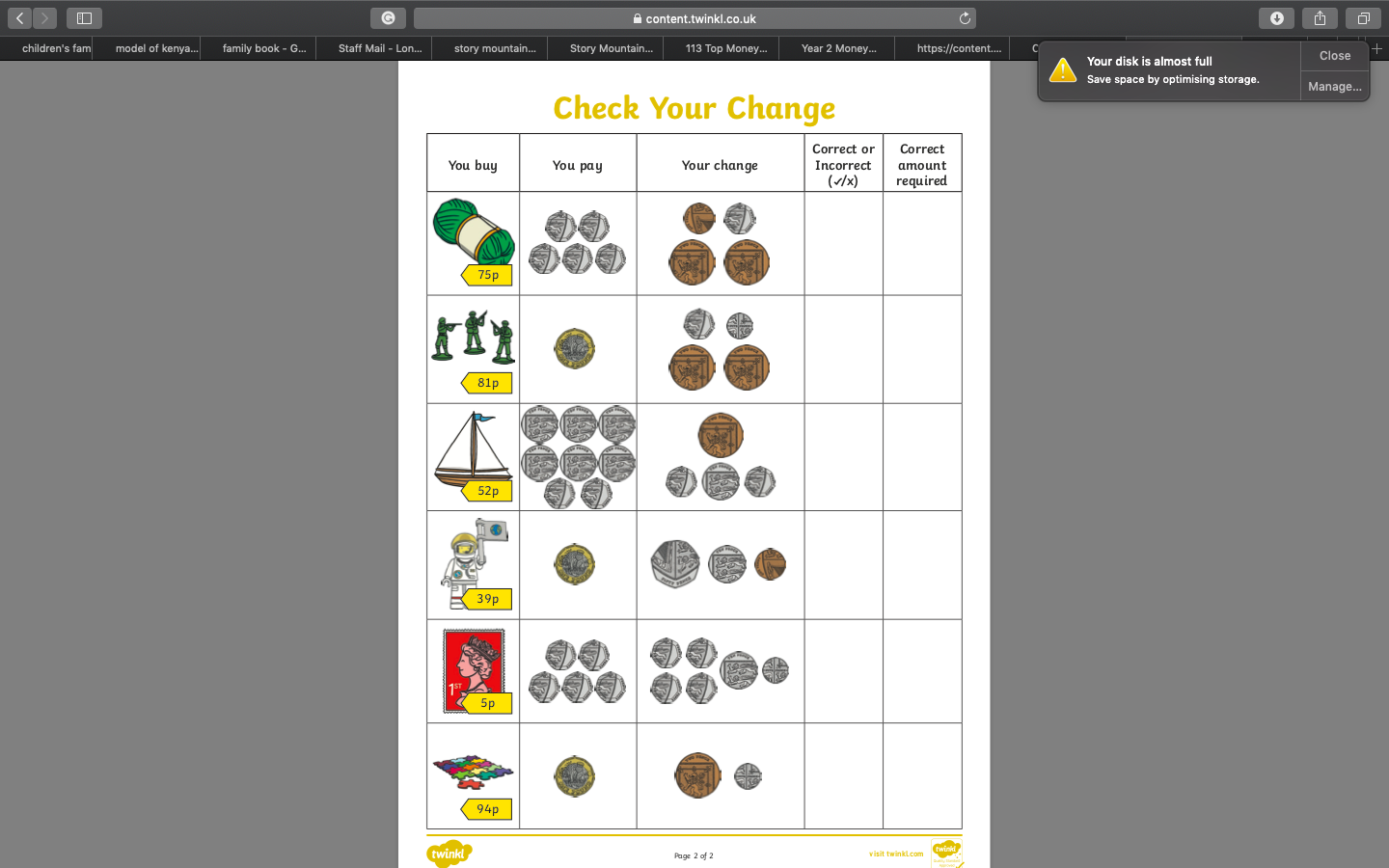 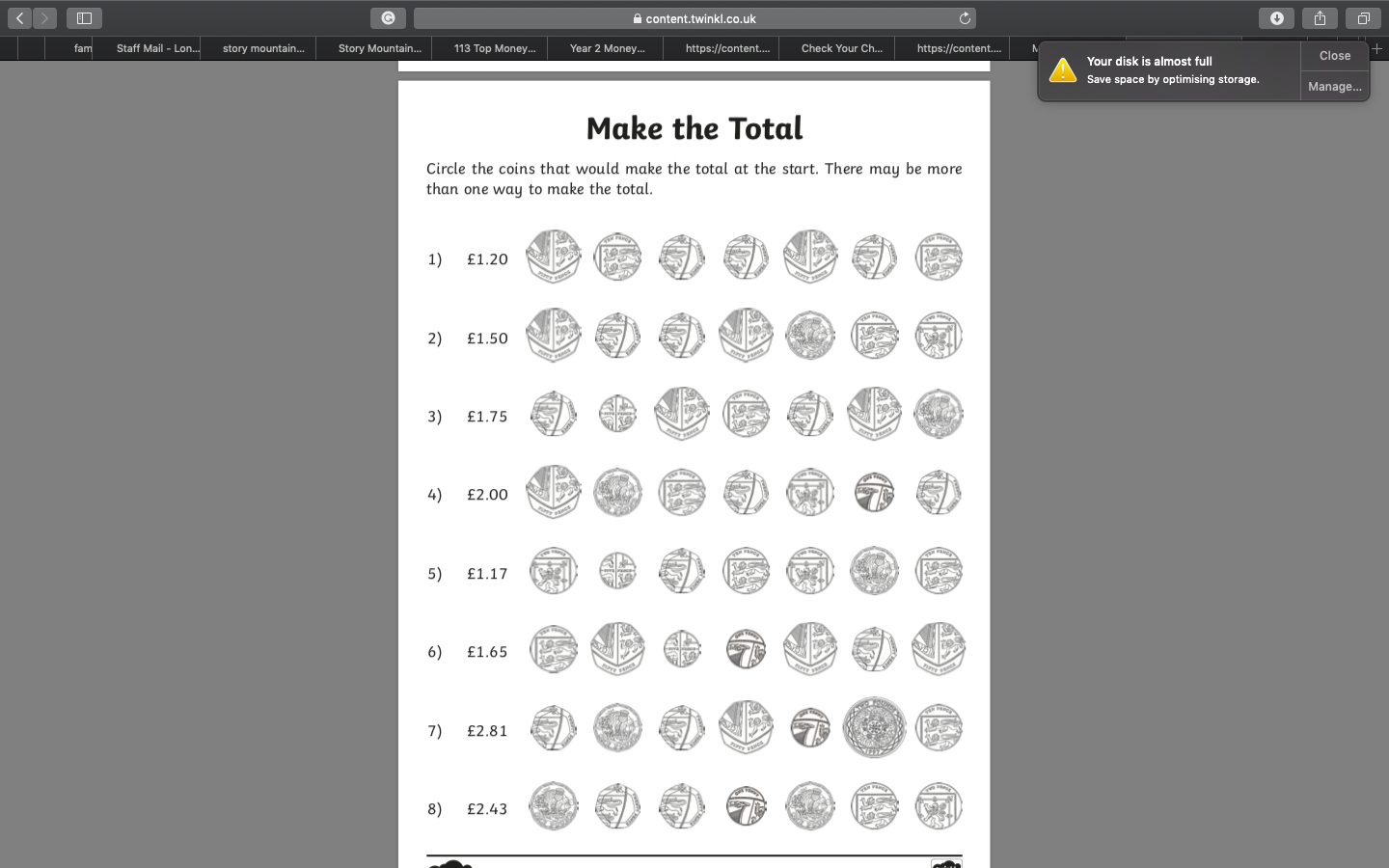 Science- Sound investigation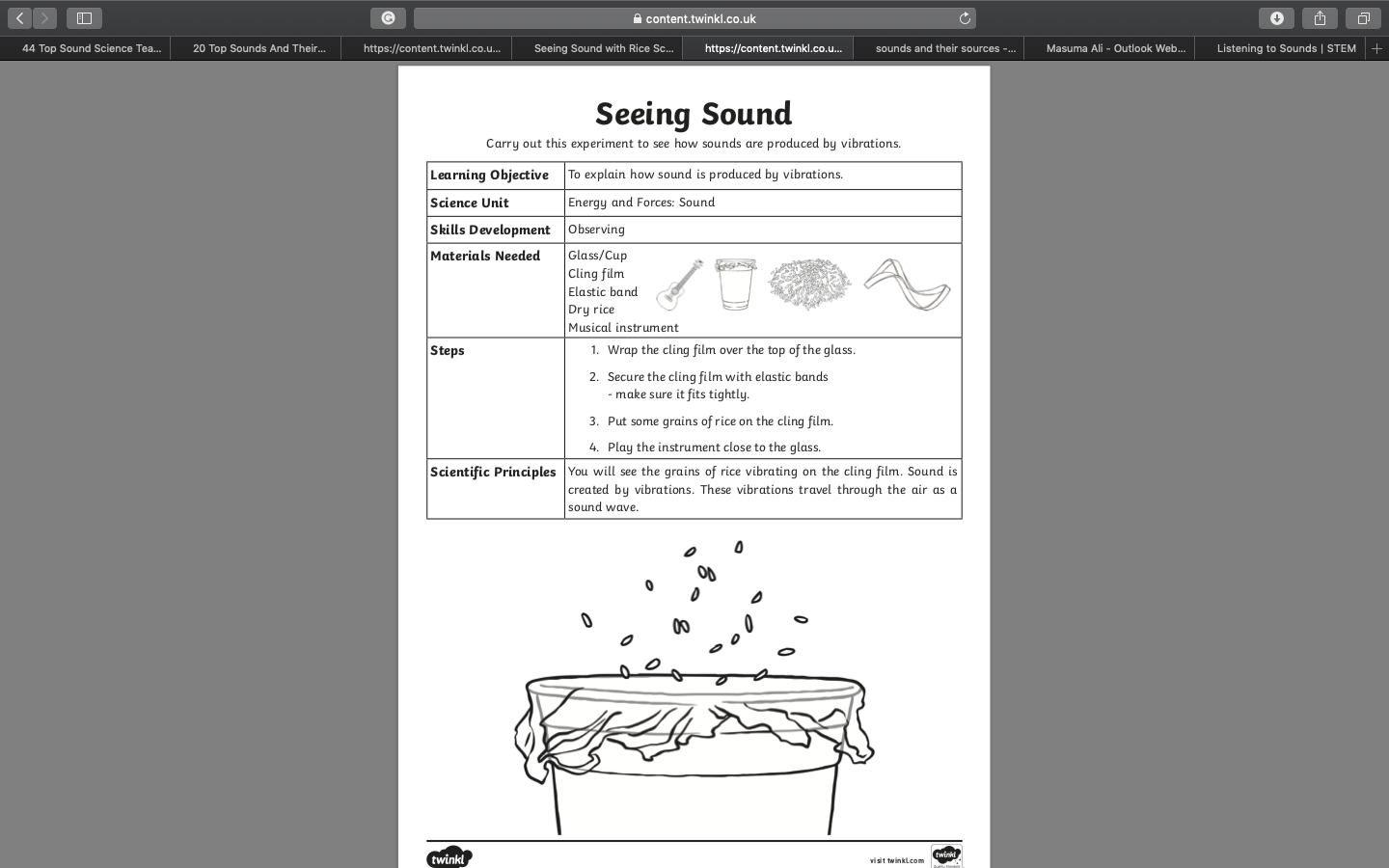 PE- Fitness circuit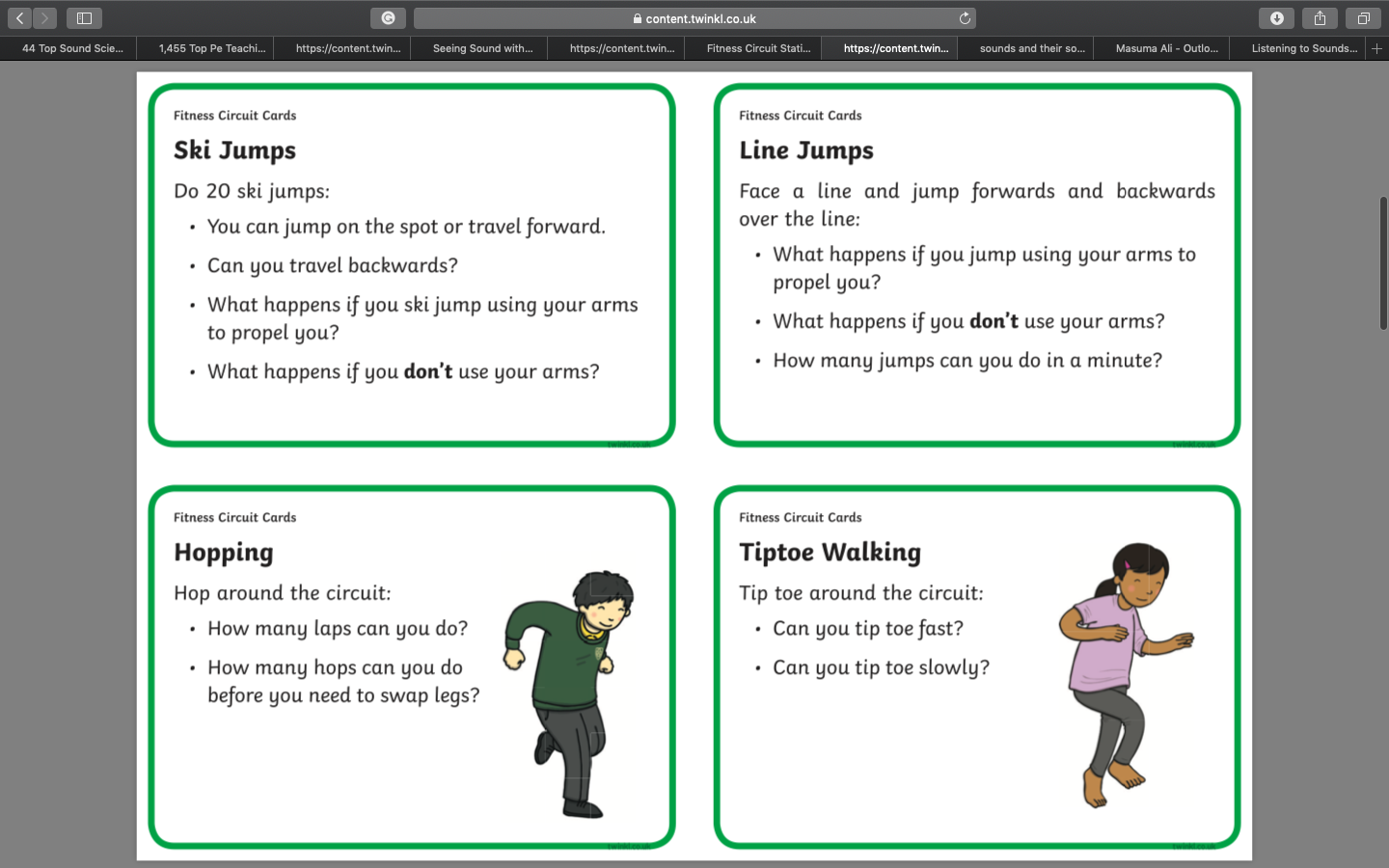 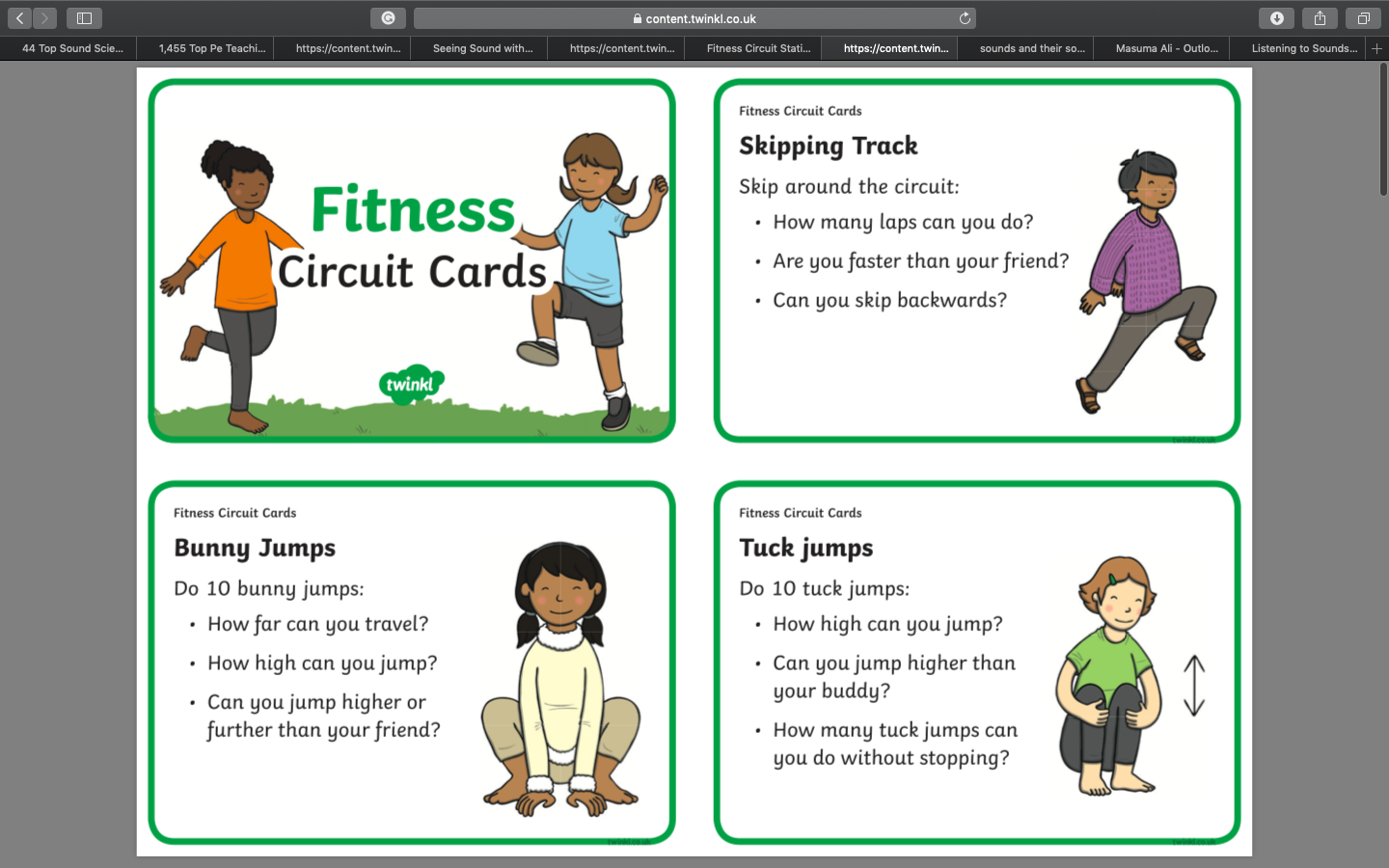 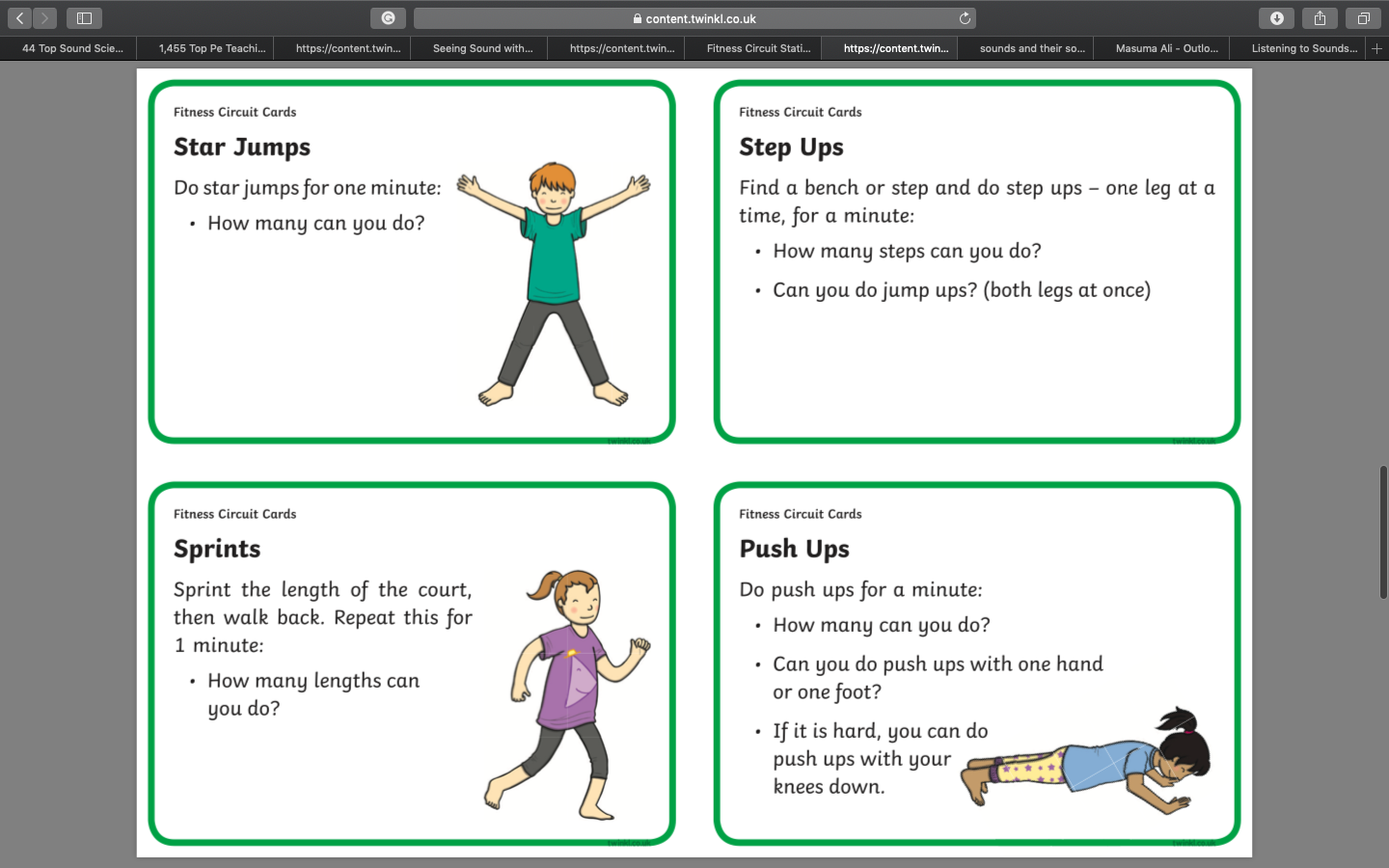 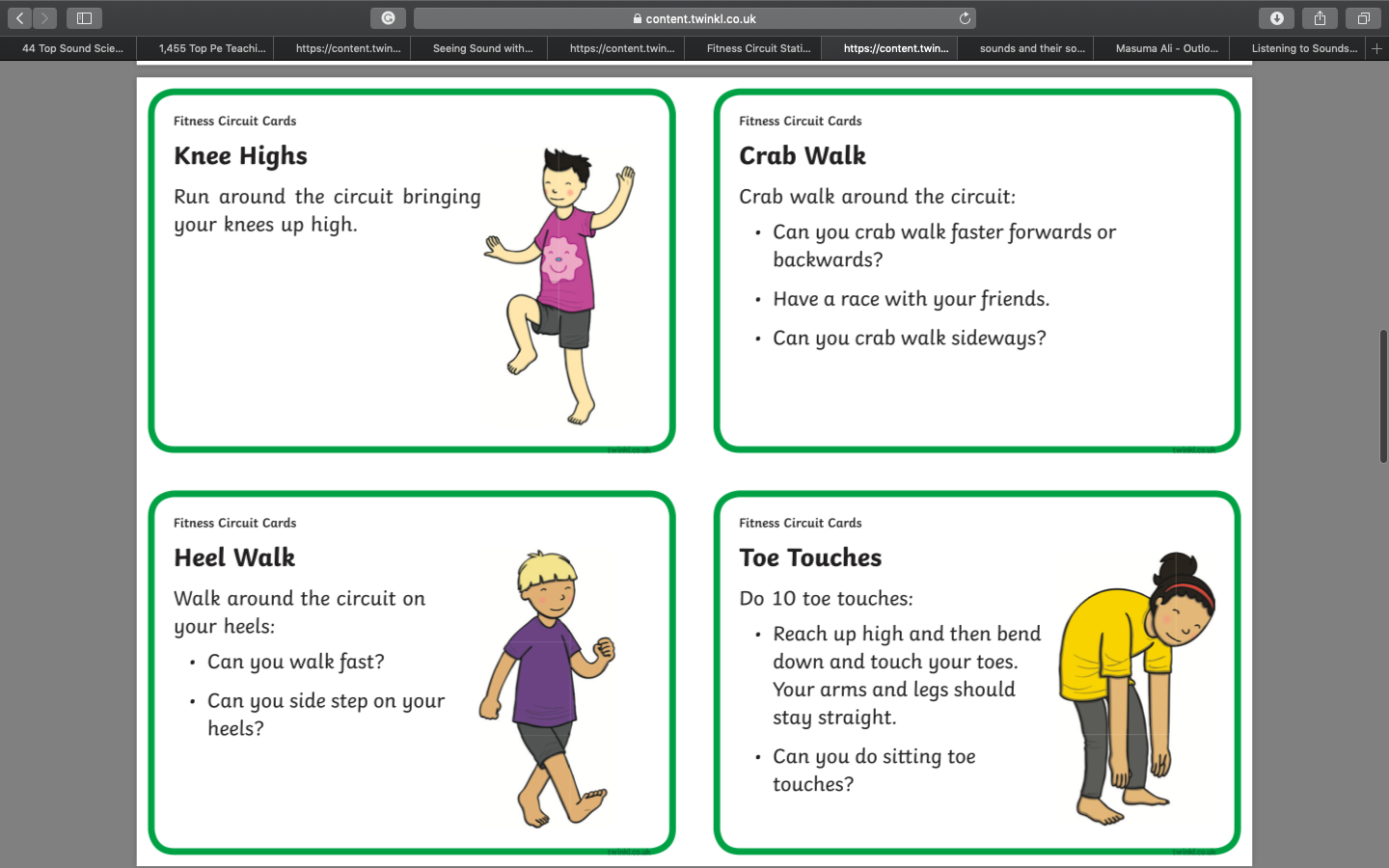 